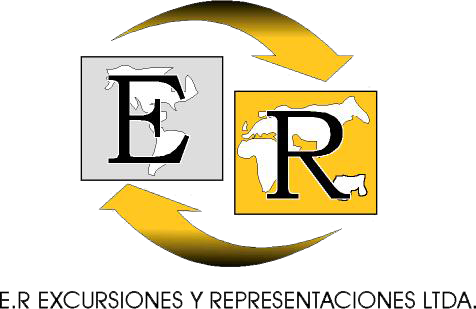 PLAN COMBINADO SANTA MARTA Y CARTAGENA 2023APLICA ENERO 20 A DICIEMBRE 20 2023EXCEPTO: Semana Santa (Abr 1-9) / Semana de receso (Oct 6-16)EL PRECIO INCLUYE:Traslado Aeropuerto / Hotel Alojamiento 2 Noches en Santa Marta en el hotel seleccionado en acomodación elegida Desayunos (2) x pax en Santa MartaCity tour panorámico por la ciudad de Santa Marta para conocer: La catedral, Taganga, Quinta de San Pedro Alejandrino, Monumento a Carlos “El Pibe” Valderrama Traslado Santa Marta / Cartagena en servicio compartidoAlojamiento 2 Noches en Cartagena en el hotel seleccionado en acomodación elegidaDesayunos (2) x pax en CartagenaCity tour panorámico por la ciudad de Cartagena en chiva conociendo: Ciudad amurallada, convento de la Popa, Torre del Reloj, Bocagrande, Monumento a los Zapatos viejos.Traslado Hotel / Aeropuerto Uso de las facilidades del hotel seleccionado Tarjeta de Asistencia médica COLASISTENCIAIva de alojamiento EL PRECIO NO INCLUYE:Gastos de índole personal llamadas, lavandería, etcAlimentación en carreteraToures no descritosEntradas no descritas Tiquetes aéreos Suplementos por servicios en privado VALOR DEL PLAN POR PERSONANOTAS AL PLAN Plan básico cotizado en habitaciones Estándar en cada hotel Servicio Cartagena-Santa Marta o viceverza aplica en servicio compartido, se recoge y deja a los pasajeros en un punto definido según previa reserva y horarios Aplican suplementos por servicios en privado Distancia entre ciudades (4 horas, aprox)NOTASDisponibilidad sujeta a cupos al momento de reservarTarifa aplica para MINIMO 2 personas Servicios cotizados, comprados y NO tomados NO son rembolsablesTARIFAS DE BAJA TEMPORADA TARIFAS SUJETAS A CAMBIOS SIN PREVIO AVISO POR AJUSTES TARIFARIOS O TRIBUTARIOS Tarifas sujetas a cambios y/o modificaciones sin previo aviso Penalidades por cancelaciones:	Hasta 15 días antes: 70%      	Hasta   8 días antes: 80%      	Hasta   3 días antes: 90%      	NO SHOW:              100%HOTELDOBLETRIPLECHD (3-9 Años)HOTEL DEL MAR (Santa Marta)HOTEL PLAYA (Cartagena)$1.284.000$1.228.000$802.000HOTEL SANSIRAKA (Santa Marta)HOTEL BAHIA (Cartagena)$1.322.000$1.255.000$1.114.000HOTEL TAMACA BLU (Santa Marta)HOTEL HOLIDAY INN EXPRESS (Cartagena)$1.399.000$1.380.000$749.000